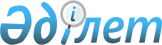 О внесении изменений в постановление Правительства Республики Казахстан от 2 июня 1999 года N 693Постановление Правительства Республики Казахстан от 13 ноября 2000 года N 1707

      Правительство Республики Казахстан постановляет: 

      1. Внести в постановление Правительства Республики Казахстан от 2 июня 1999 года N 693 P990693_ "О дальнейших мерах по поддержке отечественных товаропроизводителей" следующие изменения: 

      в приложении 2 к указанному постановлению:      в строке, порядковый номер 4:     в графе "Заказчик. Наименование и местонахождение объекта;продукция, ед. измерения" слова "производство хлопчатобумажной и медицинской ваты, тн" заменить словами "создание производства по переработке хлопковых семян в пищевое рафинированное масло, тн/сутки";     в графе "Мощность" цифру "1500" заменить цифрой "120";     в графе "Сроки реализации проекта" цифру "1999" заменить словами "ноябрь 2000".     2. Настоящее постановление вступает в силу со дня подписания.          Премьер-Министр       Республики Казахстан     (Специалисты: Мартина Н.А.,                   Склярова И.В.)
					© 2012. РГП на ПХВ «Институт законодательства и правовой информации Республики Казахстан» Министерства юстиции Республики Казахстан
				